	CURRICULUM VITAECAREER OBJECTIVES:                       To  pursue  my  career  in  an  organization  with  performance  oriented  environment  for  achievement  of  personal  advancement.CAREER ABSTRACT:Currently working as a Accountant in  Basmat AL Tamayz Metal Products Coating LLC , Rashidya- Dubai from 2017 to  till date.Worked as a HR Executive / Admin in CAREERS INTERNATIONAL, Mangalore from 10th Feb 2014 to 31st March 2016.JOBS & RESPONSIBILITIES:Sourcing CV’s from job portalClient interview In chargeRecruitment end to end process responsibilityMaintaining Transaction of banks Maintaining books of AccountsPetty cash maintenanceAll Admin related worksTicketingVisa departmentsWorked with Clients:Magnolia Bakery – Al Hamla holdings, QatarEiffel Engineering Company – KuwaitRoyal Media- KuwaitAl Mariah – Abu DhabiBerg Engineering – DubaiAl Abbas Group Companies – DubaiECO – Coast- DubaiNesma – Saudi ArabiaEcolog – DubaiAl –Naba – OmanHEXA – Oil & GasNifah Electromechanical LLC– DubaiAlpha Engineering and Contracting LLC – OmanPerfect Engineering Company – DubaiWorked  with Komal Chemiequip Pvt. Ltd.  as Administrator , Mumbai from March 2013 to Jan 2014Job Profile:Accounts Knowledge in VTXPPreparing ChequeMaintaining the register of the Address Books of the Customers.Sending Mails & Letters.Preparing Invoices & Purchase Order.Preparing the Statements in the Excel.Maintaining the records of the Statements.COMPUTER  SKILL :  Diploma in computer applicationTally 9.0Certificate Course (U.K)      : University Centre Grimsby U.K ( Humber Seafood Institute) - LondonEDUCATIONAL  QUALIFICATIONS : DUAL SPECIALIZATION (MBA) : Human Resource ManagementCO CURRICULAR  ACTIVITIES :Participated in inter college management fests, Cultural activities, Sports and NCC (B & C certificate)PROJECT  WORK :Ratio Analysis in Kotak Securities Ltd.PERSONAL  PROFILE :Date  of  birth		:	11-01-1990Age			:	27 years Sex			:	FemaleNationality		:	Indian Language  known	:	English , Hindi, Kannada, TuluMarital  status		:	MarriedINTERNERSHIP:Worked under  Hamsa Chaitanya Souharda Credit Corporation Society for 3 months as a trainee.DECLARATION :               I  hereby  declare  that  the  above   particulars  are  true  to  the  best  of  my  knowledge  and  belief.Thanking you,  HARSHINIHARSHINI.372212@2freemail.com 	  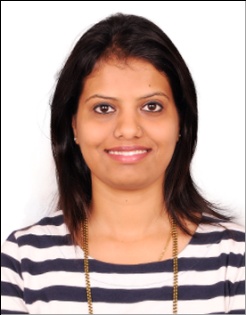 Examination  passed Year  of  passing  Board / university  % of  marks       MBA     (Finance)  2012Srinivas School Of Management Mukka,Mangalore University       67%        BBM(Business Management)  2010Vijaya College Mulki, Mangalore University       55.6%      HSC  2007Sri Narayana Guru Composite PU College  Mulki, Mangalore University        78%     SSC  2005Sri Narayana Guru English Medium School Mulki, Mangalore University        53.6%